UNIVERSIDAD NACIONAL DE SAN AGUSTÍN DE AREQUIPAFACULTAD DE CIENCIAS DE LA EDUCACION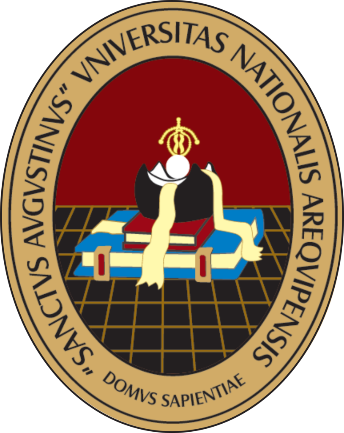 PROYECTO DE PLAN DE TESIS (Indicar en caso sea por Formato artículo)“Título………….”PRESENTADO POR:Bachiller: Nombres y Apellidos Para optar el Título Profesional de …………..ASESOR: Dr./Mg. Nombres y ApellidosAREQUIPA – PERÚ2023PLAN DE TESISTÍTULO DE LA INVESTIGACIÓNINDICE DE TEMAS1. Planteamiento del Problema:1.1. Descripción del problema1.2. Planteamiento del problema a investigar (Pregunta general y específicas)1.3. Objetivos de la investigación (general y específicos)1.4. Justificación de la investigación (tener en cuenta criterios recomendados)1.5. Hipótesis (general y específicas)1.6. Viabilidad y factibilidad1.7. Evaluación de las deficiencias en el conocimiento del problema2. Marco referencial:2.1. Marco conceptual (conceptos clave)2.2 Marco teórico (Antecedentes de artículos científicos de los últimos 5 años)2.3 Marco contextual2.4 Marco normativo3. Métodos y materiales3.1 Enfoque, Nivel y Tipo de investigación 3.2. Diseño de la investigación3.3. Población y muestra de estudio3.4. Definición y operacionalización de variables, matriz de consistencia (Presentar tabla de operativización de variables y matriz de consistencia)3.5. Técnicas y análisis de los instrumentos de recolección de datos y matriz de evaluación3.6. Cronograma de actividades4. Referencias